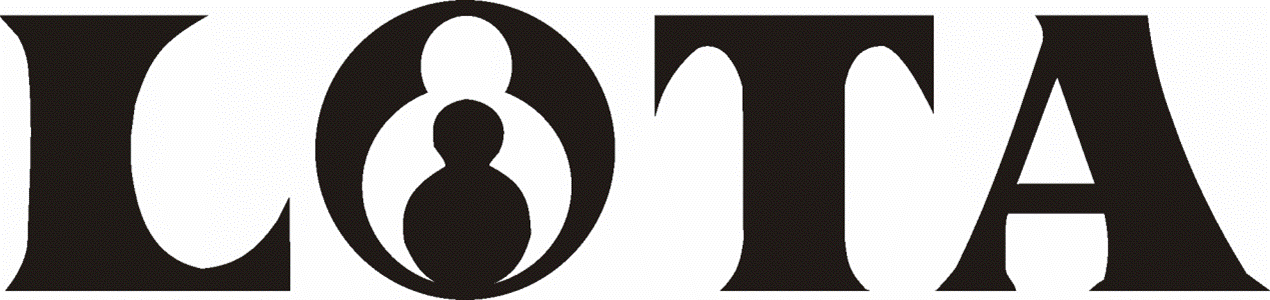 Louisiana Occupational Therapy AssociationMEMBERSHIP APPLICATIONContact Information:  Please provide all contact information and indicate how you wish to be contacted.□  Check this box if you do not wish to receive text mail from LOTA.CLASSIFICATION:  Indicate licensure status (membership is effective for 12 months from date of joining.		□ OTR $100	□ COTA $75	□  Student $25	   □  Associate $150	□  Corporate $300		□ OTR 3years $240			□ COTA 3 years $180	  PAYMENT:  	□  Credit Card                   Name on Credit Card:  ________________________________________	Exp. Date:  ______	    Card # ____________________________________	Signature:  __________________________	    Billing Address for Card:  ___________________________________________________________     	□  Check	     Make check payable to LOTA and mail to P O Box 14806, Baton Rouge, LA  70898DONATION:  	Please consider donating to one or more of the following LOTA sponsored causes.		□  Political/Legislative Fund	□  Scholarship		□  Other ______________		Amount:  $_____________	See Below*		Amount:  $_____________	Please indicate the amount of your donation, and include the total in your check for membership dues.               *Should you wish to donate to the Todd Poche Endowed Scholarship of the Louisiana Occupational Therapy 	Association, please submit a check directly to AOTF, 4720 Montgomery Lane, P O Box 31220, Bethesda, MD 	20824-1220 and indicate on the memo section of your check "LOTA Scholarship Fund".VOLUNTEER INTERESTS:	Please check any of the volunteer activities in which you are interested:□  Contributing to the newsletter			□  Providing a one hour in-service at my District meeting□  Serving as a Board Member for LOTA			□  Assisting with annual fundraising for LOTA□  Attending the legislative Open House held annually	□  Recruiting new LOTA members (friends, colleagues,     at the state capital					    co-workers)□  Working with corporate sponsors on LOTA activities□  Presenting clinical or research information at a workshop or conference sponsored by LOTA□  Contributing ideas for topics for conferences or workshops:  _________________________________The following member encouraged me to join:  _____________________________________________________Questions/Concerns?  Call 225-291-2806Visit our website at www.lota.orgLOTA ~ P O Box 14806 ~ Baton Rouge, LA  70898□  Residential□  ProfessionalName:Facility Name:Address:Address:City/State/Zip:City/State/Zip:Phone:                  Phone:Cell:Fax:Email:Email: